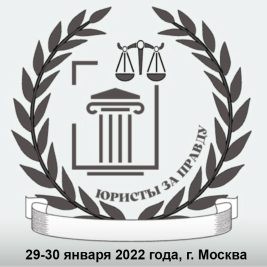 Организаторы Конференции:Альянс «Народнаясолидарность»Движение «Юристы-за правду» (Наталья Новакова).Поддержка в организации конференции:Карта:4276380231057097(Сбербанк,НатальяИвановнаН.).PayPal:https://www.paypal.me/NataliaNovakovaСвязь с оргкомитетом:orgcom@narod.oneВсероссийская Конференция с международным участием«Юристы– за правду»29-30января 2022 года, г. МоскваТема конференции: Проблемы противодействия нелегитимным наднациональным группам влияния. Геополитические и юридические аспекты. Есть ли выход?Участники и темы докладов:Подраздел 1: Геополитические вопросы. Медицина, как инструмент геополитики. ВОЗ – повивальная бабка «пандемии».Наталья Ивановна Новакова, юрист, руководитель правозащитного центра Альянса «Народная солидарность», г. Москва. Приветственное слово.Кирилл Евгеньевич Мямлин, Директор Института Высокого Коммунитаризма, НПСР/Альянс «Народная солидарность», г. Москва. Тема: «Пандемия», как инструмент переформатирования мира.Татьяна Вениаминовна Фурман, журналист, Председатель комитета независимого профсоюза «Спас», г. Нижний Новгород. Тема: Подмены и приспособленчество – инструменты управляемого хаоса.  Денис Викторович Иванов, д.м.н., профессор, г. Москва. Тема: ВОЗ- как инструмент глобальных идеологов от «пандемии».Сергей Андреевич Зайцев, юрист, Председатель общественного движения «Зов народа», г. Москва.  Тема: Конституция, как общественный договор между государством и народом. Подлежит ли исполнению? Как исполняется?Константин Валентинович Сивков, военный и политический аналитик.Анжелика Арвиндовна Лацис, психолог, НПСР/Альянс «Народная солидарность», г. Москва. Тема: Глобальный психоз, психо-информационный террор, как инструменты манипуляции сознанием.Валентин Юрьевич Катасонов, экономист, д.э.н., г. Москва. Тема: Религиозно-духовные основы «великой перезагрузки».Игорь Алексеевич Гундаров, д.м.н., профессор, г. Москва. Тема: Геополитические ошибки президента.Д-р Пламен Пасков, кандидат в президенты Болгарии. Тема: Мировые тенденции, или что нас ждет в 2022 году. Практические советы по выживанию. Опыт сопротивления Болгарии. Анатолий Игоревич Ким, правозащитник, Казахстан. Тема: Сопротивление в Казахстане. Итоги борьбы. Последние события. Анализ.Ольга Владимировна Шанталь, правозащитник, Казахстан. Тема: Коллаборационные центры ВОЗ. Структуры ВОЗ в Казахстане. Соглашение между Правительством РК и ВОЗ от 21 мая 2014 года. Основной принцип – ВОЗ захватывает лучшие научные центры, за всё платят (и ответственность, и финансы) сами страны.Оксана Константиновна Миронова, юрист, переводчик, Киргизия. Тема: Красный крест и его роль по внедрению единой медицинской политики на уровне всех стран.Александр Алексеевич Редько, д.м.н., профессор, г. Санкт-Петербург. Тема: Глобальный коллапс в организации медицины или мировая подмена научной дискуссии силовым давлением.Игорь Алексеевич Гундаров, д.м.н., профессор, г. Москва. Тема: Демографические потери от «пандемии».   Макс Лоранн, блогер, Германия. Тема: Независимая статистика заболеваемости и смертности прошедших «вакцинацию» людей в динамике второго полугодия 2021 года.Владислав Анатольевич Шафалинов, д.м.н., профессор, г. Москва. Тема: Врачи - за правду.Денис Викторович Иванов, д.м.н., профессор, г. Москва. Тема: Русская ментальность. Русский врач.Анна Викторовна Швабауэр, к.ю.н., член научно-экспертного совета по семейному праву Совета Федерации, эксперт Общественного уполномоченного по защите семьи, г. Санкт-Петербург. Тема: Куар-коды, как способ тотального контроля и оцифровки всего населения России, цифровизация здравоохранения: правовой статус, риски, угроза национальной безопасности.Бермет Касымбековна Барыктабасова, к.м.н., независимый эксперт по вопросам здравоохранения и доказательственной медицины. Методолог разработки стандартов лечения, клинических протоколов и руководств, Киргизия. Тема: Какие практические последствия повлек саботаж отечественных ГОСТов и протоколов? (про идентификацию агента ковида, методы диагностики ковида по ВОЗ, ПЦР тесты, ребрендинг гриппа и т.п.).Марина Константиновна Бардышевская, психотерапевт, канд.психол.наук, доцент, преподаватель ВУЗа, г. Москва. Тема: Факторы риска искажения психического развития и разрушения психического здоровья детей, подростков и молодых людей в эпоху «пандемии».Елена Николаевна Кириченко, химик, генетик, представитель независимой ассоциации врачей, г. Брянск. Тема: Векторные вакцины и неприкосновенный геном. Илья Маслов, руководитель аналитического центра св. Василия Великого. Глеб Сергиевич Глебов, главный врач клиники «Фемини», Башкирия. Тема: Плановое уничтожение здравоохранения под видом борьбы с «пандемией».Айна Альмуратовна Бакеева, терапевт, реабилитолог, кинезиолог, Казахстан. Тема: Преследования медиков в Казахстане. Современная инквизиция. Способы лечения заболеваний ОРВИ. Дыхательная гимнастика. Подраздел 2: Решение юридических вопросов в разных странах в период так называемой «пандемии». Практические действия юристов внутри страны и на международном уровне. Заявленные актуальные иски. Состоявшиеся решения и находящиеся на рассмотрении исковые/административные исковые заявления в судах.  Ответные действия «органов государственной власти и управления». Уроки сопротивления. Какие ошибки, возможно, были допущены и что необходимо принять во внимание в последующем. Пандемическое соглашение. Выход из ловушки.Юрий Юрьевич Болдырев, экономист, публицист, участник НПСР, г. Москва.  Александр Владимирович Саверский, Президент «Лиги защитников пациентов», эксперт РАН, член РГ «Здравоохранение», г. Москва. Тема: Правовой коллапс.Михаил Геннадьевич Делягин, экономист, Депутат государственной думы, г. Москва. Тема: «Великая паранойя»: структура интересов.Марина Александровна Масленникова, юрист, г. Москва. Тема: Экспериментальный правовой режим и результаты «регуляторной гильотины» в продвижении построения экспериментально-цифрового концлагеря.Андрей Борисович Цыганов, юрист, РИА «Катюша», Санкт-Петербург. Тема: Цифровая трансформация и социальный таркетинг. Биометрия. QR коды и иные универсальные идентификаторы, как системная угроза национальной безопасности.Юлия Владимировна Дубовая, юрист, г. Москва. Тема: Обзор документов (Временные правила по коронавирусу, Методические рекомендации Минздрава и Оперативного штаба при Правительстве по коронавирусу). Не НПА? Обязательны ли для исполнения? В чем подвох?Денис Алексеевич Шульга, юрист, руководитель Движения «Стопвакцизм», проект ТЗС, г. Санкт-Петербург. Тема: Эффективные способы восстановления нарушенных конституционных  прав.Елена Александровна Игнатенко, адвокат, Казахстан. Тема: Система «Ашик» в Казахстане (куар-коды), кто стоит за программой и ее распространением. Законно ли это? Судебные иски. Итоги расследования и рассмотрение дел на текущую дату.34.	Александр Николаевич Коновалов, юрист, предприниматель, г. Санкт- Петербург. Тема: Борьба против введения куар-кодов. Противостояние предпринимателей. Правовая позиция, способы противодействия системе.35.	Елена Владимировна Форикова, юрист, Председатель Совета объединенных образовательных организаций, г. Москва. Тема: Цифровизация системы образования –«опиумные войны королевы Виктории»: сколько и кто на этом заработал. И какие потери мы понесли.36.	Зухра Маратовна Муратова, юрист ОД «Родители Москвы», г. Москва. Тема: Интервенция «нового мирового порядка» в сферу образования России.37.	Эльмира Харисовна Ишенкова, юрисконсульт предприятия, г. Пенза. Тема: Иски о знании недействующими постановлений главных санитарных региональных врачей и признании незаконными приказов об отстранении от работы за отказ от «вакцинации».38. Ольга Валентиновна Выхристюк, адвокат, г. Пенза. Тема: Коллективный иск о признании постановления губернатора по куар-кодам недействующим.39.	Наталья Владимировна Лавочкина, Директор юридической фирмы ООО «Прав тех консалтинг» г. Пермь. Тамара Леонидовна Деменева, ННО коллегия адвокатов «Индустриальная» г. Пермь, Председатель коллегии адвокатов. Тема: Судебная практика Пермского края по обжалованию постановления санитарного врача и указа губернатора ПК по установлению ограничений в регионе.40.	Михаил Викторович Зюзьков, Ассоциация юристов России, Московская область. Тема: Отношение права и правды к законам природы.41.	Руслан Андреевич Устинцев, юрист, г. Хабаровск. 42.	Татьяна Вениаминовна Фурман, журналист, Председатель комитета независимого профсоюза «Спас», Нижний Новгород. Тема: Проект «пандемическое соглашения» - проявленная попытка уничтожения неотъемлемых прав человека.43.	Елена Геннадьевна Калле, молекулярный биолог, г. Москва. Тема: Приемы, которые используют глобальные структуры, для переформатирования мира на примере ВОЗ. 44.	Гульнара Зуфар, доктор-натуропат, специалист по профилактической и исламской медицине, Киргизия. Тема: Чем обусловлена политика ВОЗ, что стоит за подменой понятий в области здравоохранения, пандемическое соглашение, как завершающий этап попытки   установления «нового мирового порядка».45.	Валентина Евгеньевна Грамма, представитель движения «Матери планеты», г. Москва. Тема: Армия в опасности. Подрыв безопасности страны. 46.	Виктор Петрович Сулковский, экономист, специалист по управлению, автор модели народного управления регионами и государством, Москва. Тема: Выход из матрицы антисистемы.47.	Валерий Александрович Задерей, РАН, общественный деятель, г. Москва. Тема: Военно-политические аспекты спецоперации «Ковид-19» и методология противостояния.48.	Альбина Олеговна Себелева, глава общины «Возрождение», член МСО, г. Москва. Тема: Общины, как способ самоорганизации людей. Результаты действий по отказу от оферты. 49.	Татьяна Вениаминовна Фурман, журналист, Председатель комитета независимого профсоюза «Спас», Нижний Новгород. Тема: Профессиональные союзы, как эффективная форма самоорганизации, самоуправления и общественного контроля.  50.	Наталья Ивановна Новакова, юрист, руководитель правозащитного центра Альянса «Народная солидарность», Москва. Тема: Заключительное слово.Предложение о принятии декларации/резолюции с анализом деятельности ВОЗ, выходе из ситуации и расследовании преступлений. («Январские тезисы. Московская резолюция/декларация 2022»или «Ультиматум народов об объявлении холодной войны ВОЗ и бойкот по подписанию и ратификации пандемического соглашения»). В декларации/резолюции предусмотреть возможность присоединения.Примечание: в настоящее время проводятся переговоры по участию в конференции доктора Reiner Fuellmich, Германия.